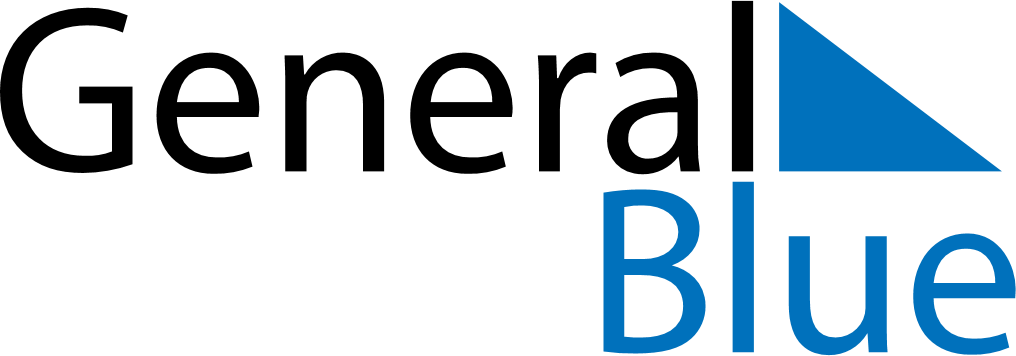 June 2024June 2024June 2024June 2024June 2024June 2024June 2024Wrangell, Alaska, United StatesWrangell, Alaska, United StatesWrangell, Alaska, United StatesWrangell, Alaska, United StatesWrangell, Alaska, United StatesWrangell, Alaska, United StatesWrangell, Alaska, United StatesSundayMondayMondayTuesdayWednesdayThursdayFridaySaturday1Sunrise: 4:07 AMSunset: 9:26 PMDaylight: 17 hours and 18 minutes.23345678Sunrise: 4:06 AMSunset: 9:28 PMDaylight: 17 hours and 21 minutes.Sunrise: 4:05 AMSunset: 9:29 PMDaylight: 17 hours and 23 minutes.Sunrise: 4:05 AMSunset: 9:29 PMDaylight: 17 hours and 23 minutes.Sunrise: 4:04 AMSunset: 9:30 PMDaylight: 17 hours and 25 minutes.Sunrise: 4:04 AMSunset: 9:32 PMDaylight: 17 hours and 27 minutes.Sunrise: 4:03 AMSunset: 9:33 PMDaylight: 17 hours and 29 minutes.Sunrise: 4:02 AMSunset: 9:34 PMDaylight: 17 hours and 31 minutes.Sunrise: 4:01 AMSunset: 9:35 PMDaylight: 17 hours and 33 minutes.910101112131415Sunrise: 4:01 AMSunset: 9:36 PMDaylight: 17 hours and 35 minutes.Sunrise: 4:00 AMSunset: 9:37 PMDaylight: 17 hours and 36 minutes.Sunrise: 4:00 AMSunset: 9:37 PMDaylight: 17 hours and 36 minutes.Sunrise: 4:00 AMSunset: 9:38 PMDaylight: 17 hours and 38 minutes.Sunrise: 3:59 AMSunset: 9:39 PMDaylight: 17 hours and 39 minutes.Sunrise: 3:59 AMSunset: 9:39 PMDaylight: 17 hours and 40 minutes.Sunrise: 3:59 AMSunset: 9:40 PMDaylight: 17 hours and 41 minutes.Sunrise: 3:58 AMSunset: 9:41 PMDaylight: 17 hours and 42 minutes.1617171819202122Sunrise: 3:58 AMSunset: 9:41 PMDaylight: 17 hours and 42 minutes.Sunrise: 3:58 AMSunset: 9:42 PMDaylight: 17 hours and 43 minutes.Sunrise: 3:58 AMSunset: 9:42 PMDaylight: 17 hours and 43 minutes.Sunrise: 3:58 AMSunset: 9:42 PMDaylight: 17 hours and 44 minutes.Sunrise: 3:58 AMSunset: 9:43 PMDaylight: 17 hours and 44 minutes.Sunrise: 3:58 AMSunset: 9:43 PMDaylight: 17 hours and 44 minutes.Sunrise: 3:59 AMSunset: 9:43 PMDaylight: 17 hours and 44 minutes.Sunrise: 3:59 AMSunset: 9:43 PMDaylight: 17 hours and 44 minutes.2324242526272829Sunrise: 3:59 AMSunset: 9:43 PMDaylight: 17 hours and 44 minutes.Sunrise: 4:00 AMSunset: 9:43 PMDaylight: 17 hours and 43 minutes.Sunrise: 4:00 AMSunset: 9:43 PMDaylight: 17 hours and 43 minutes.Sunrise: 4:00 AMSunset: 9:43 PMDaylight: 17 hours and 43 minutes.Sunrise: 4:00 AMSunset: 9:43 PMDaylight: 17 hours and 42 minutes.Sunrise: 4:01 AMSunset: 9:43 PMDaylight: 17 hours and 42 minutes.Sunrise: 4:02 AMSunset: 9:43 PMDaylight: 17 hours and 41 minutes.Sunrise: 4:02 AMSunset: 9:43 PMDaylight: 17 hours and 40 minutes.30Sunrise: 4:03 AMSunset: 9:42 PMDaylight: 17 hours and 38 minutes.